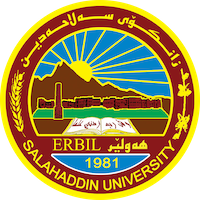 Academic Curriculum Vitae 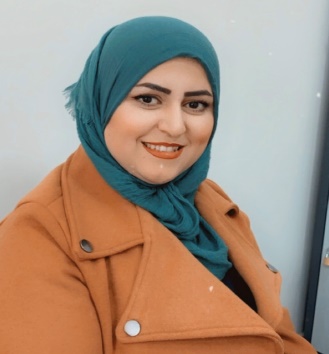 Personal Information:Full Name: shno hsdi nabiAcademic Title: assistant LecturerEmail: shno.nabi@su.edu.krd Mobile:07504680575Education:B.Sc. in Mathematics. Mathematics Department- College ofBasic Education- Salahaddin University- Erbil in 2007.M.Sc. in Methods of teaching Mathematics. Psychology and educational science Department- College of education - Salahaddin University- Erbil in 2015.Employment:Teaching assistant at the College of basic education / Salahuddin University, Erbil, on 2/12/2007.I started a master's degree in 2011-2012 at Salaheddin University / College of education / Department of Psychology and educational science.I have been teaching in the Department of Mathematics, College of Basic Education, Salaheddin University, Erbil, since 2015 until now.Teaching experience:Working as Teacher in University of Salaheddin Erbil– College of basic education – Mathematics Department since 2015. Lessons taught:Methods of teaching mathematics/ fourth stageMethods of teaching and educational technology and viewing / third stageEducation psychology/ second stageGeneral psychology/ first stageCurriculum teaching/ forth stage Other QualificationsTeaching methods course 2015English language course 2019LANGUAGESGood on English, very good in Arabic, and Kurdish (Mother Language).Professional Social Network Accounts:https://www.researchgate.net/profile/Shno-Hadi https://www.linkedin.com/in/shno-hadi-1ba5591a0https://scholar.google.com/citations?hl=en&user=d2oD6TMAAAAJ